Les corrections de mardi 16 juin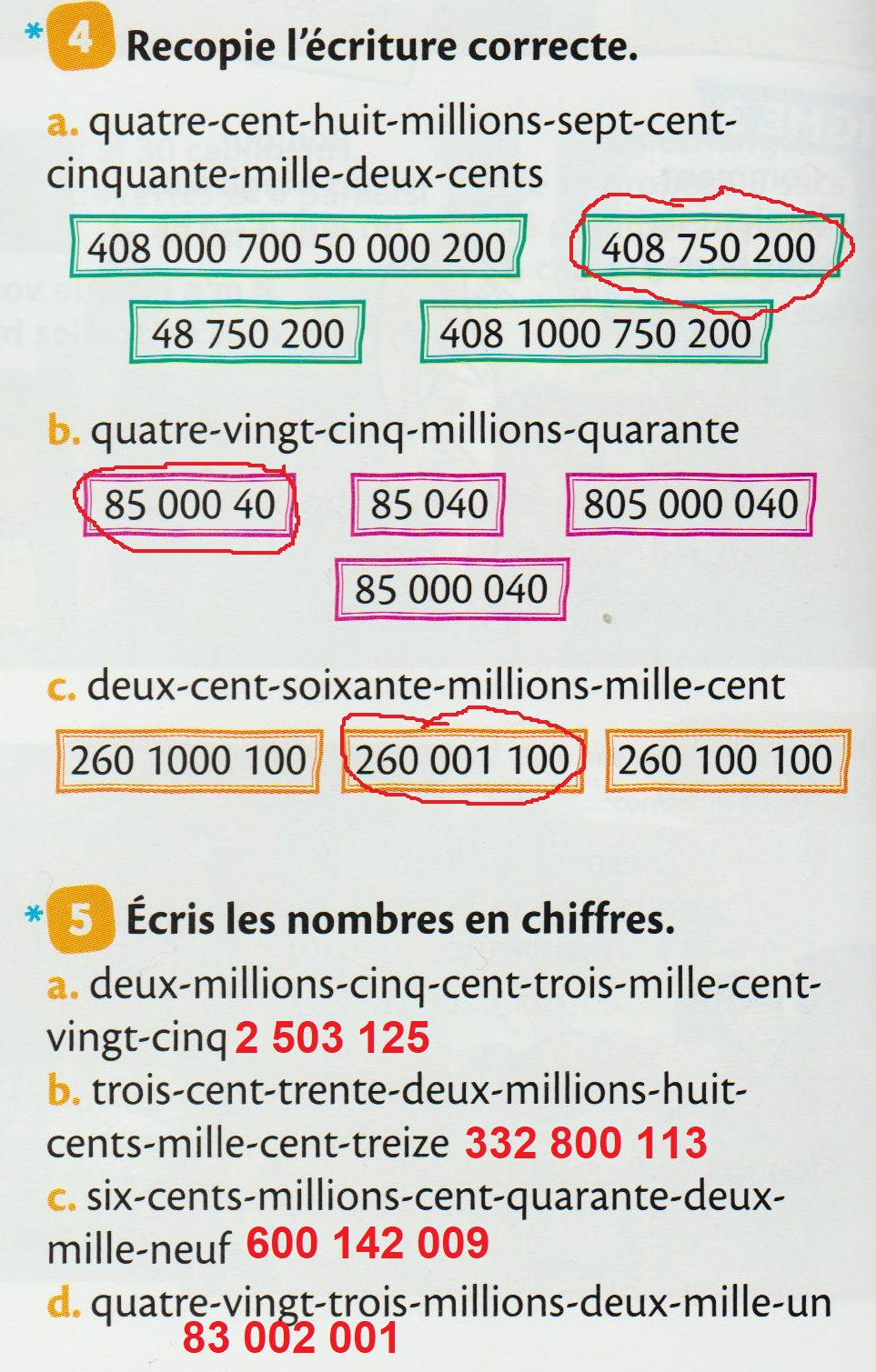 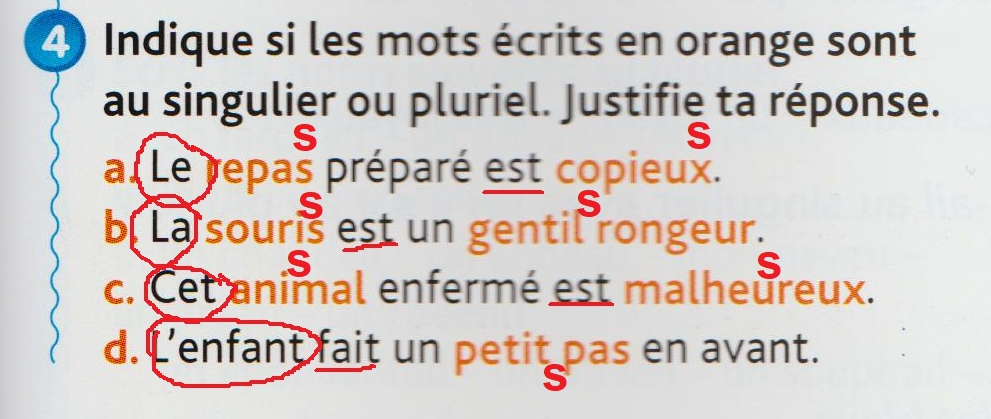 